J E D Á L N Y   L Í S T O K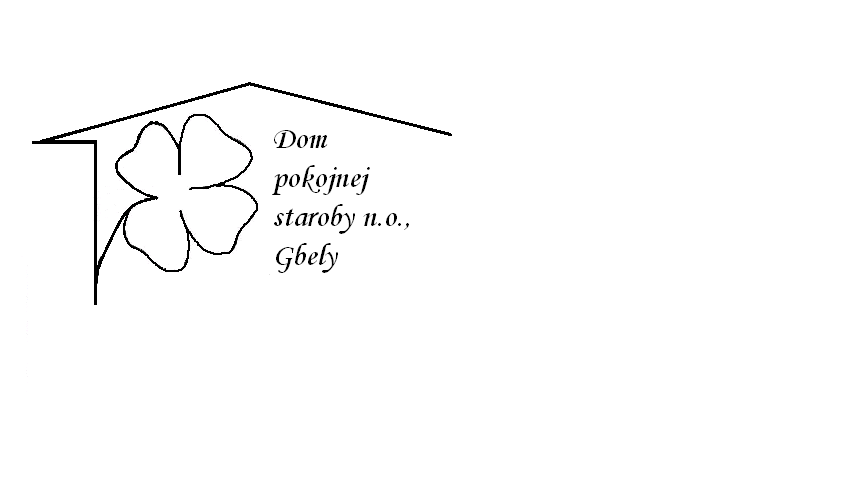 Od 3.1.2022     do 7.1.2022Pondelok   3.1.:    polievka – Hrachová  1,A – Kuracie prsia na gemerský spôsob, cestovina1,3, 7             Utorok        4.1.:     polievka – Paradajková s hviezdičkami ,1,3,A – Senické rezy, varené zemiaky 1, Streda        5.1.:    polievka – Vývar s drobkami 1,3,                                             A- Segedínsky guláš ,  knedľa kysnutá ,                                                      1,3,7Štvrtok       6.1.:   polievka – SviatokA –   Piatok         7.1.:    polievka – Rascová s vajcom 1,3,    A- Sekaná pečienka, paradajková kapusta, chlieb 1,3,7,Kolektív zamestnancov Domu pokojnej staroby n. o., Gbely Vám praje ,,Dobrú chuť!“.Obedy sa prihlasujú do 13. hod.Zmena jedál vyhradená.Alergény:1-obilniny, 2-kôrovce, 3-vajcia, 4-ryby, 5-arašidy, 6-sojové zrná, 7-mlieko, 8-orechy, 9-zeler, 10- horčica, 11-sezamové semená, 12-kysličník siričitý a siričitany